T.CNİĞDE VALİLİĞİEDİKLİ ŞEHİT AYHAN ARIKAN İLKOKULU MÜDÜRLÜĞÜ2019-2023 STRATEJİK PLANI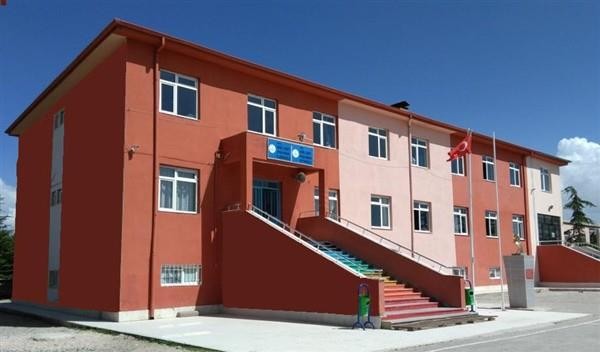 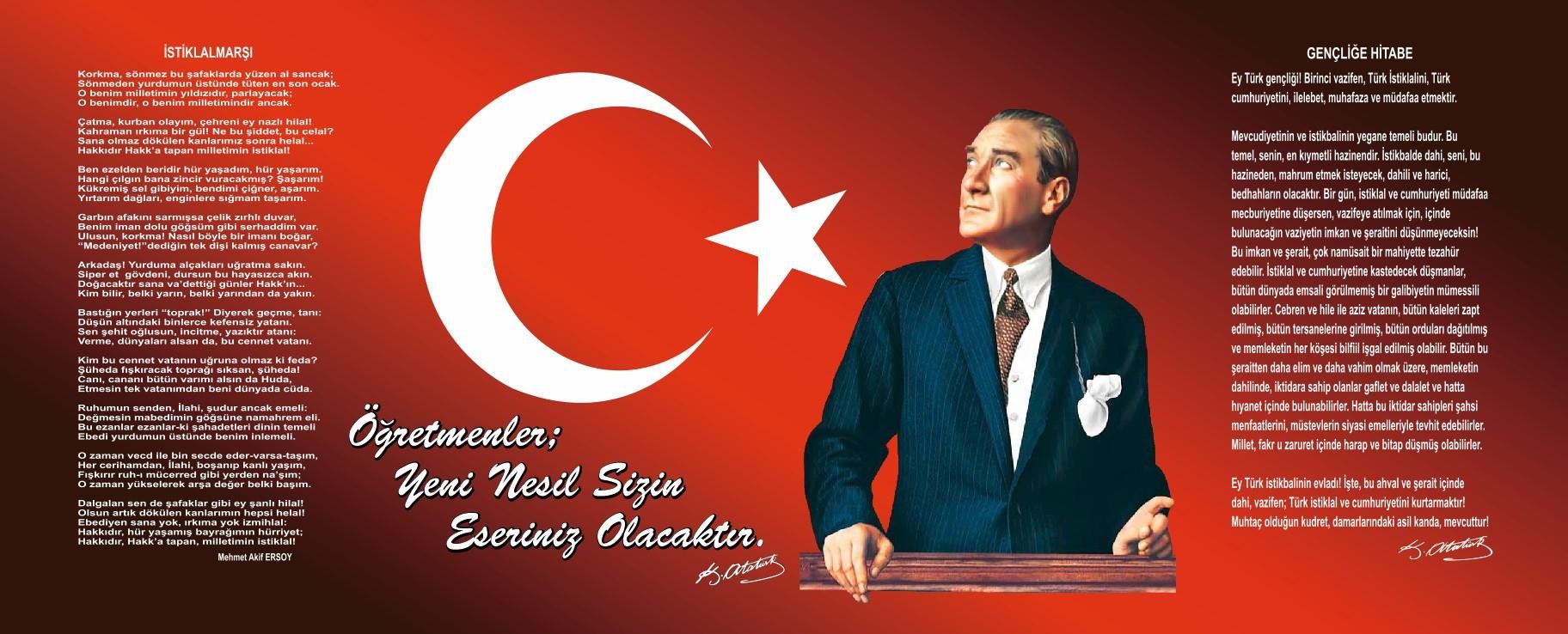 SUNUŞÇok hızlı gelişen, değişen teknolojilerle bilginin değişim süreci de hızla değişmiş ve başarı için sistemli ve planlı bir çalışmayı kaçınılmaz kılmıştır. Sürekli değişen ve gelişen ortamlarda çağın gerekleri ile uyumlu bir eğitim öğretim anlayışını sistematik bir şekilde devam ettirebilmemiz, belirlediğimiz stratejileri en etkin şekilde uygulayabilmemiz ile mümkün olacaktır. Başarılı olmak da iyi bir planlama ve bu planın etkin bir şekilde uygulanmasına bağlıdır.Okulumuz, daha iyi bir eğitim seviyesine ulaşmak düşüncesiyle sürekli yenilenmeyi ve kalite kültürünü kendisine ilke edinmeyi amaçlamaktadır.Kalite kültürü oluşturmak için eğitim ve öğretim başta olmak üzere insan kaynakları ve kurumsallaşma, sosyal faaliyetler, alt yapı, toplumla ilişkiler ve kurumlar arası ilişkileri kapsayan 2019 - 2023 stratejik planı hazırlanmıştır.Kapsamlı ve özgün bir çalışmanın sonucu hazırlanan Stratejik Plan okulumuzun çağa uyumu ve gelişimi açısından tespit edilen ve ulaşılması gereken hedeflerin yönünü doğrultusunu ve tercihlerini kapsamaktadır. Katılımcı bir anlayış ile oluşturulan Stratejik Plânın, okulumuzun eğitim yapısının daha da güçlendirilmesinde bir rehber olarak kullanılması amaçlanmaktadır.Okulumuza ait bu planın hazırlanmasında her türlü özveriyi gösteren ve sürecin tamamlanmasına katkıda bulunan idarecilerimize, stratejik planlama ekibimize, teşekkür ediyor, bu plânın başarıyla uygulanması ile okulumuzun başarısının daha da artacağına inanıyor, tüm personelimize başarılar diliyorum.Veysel TURNA Okul MüdürüİçindekilerBÖLÜM I: GİRİŞ ve PLAN HAZIRLIK SÜRECİ2019-2023 dönemi stratejik plan hazırlanması süreci Üst Kurul ve Stratejik Plan Ekibinin oluşturulması ile başlamıştır. Ekip tarafından oluşturulan çalışma takvimi kapsamında ilk aşamada durum analizi çalışmaları yapılmış ve durum analizi aşamasında paydaşlarımızın plan sürecine aktif katılımını sağlamak üzere paydaş anketi, toplantı ve görüşmeler yapılmıştır.Durum analizinin ardından geleceğe yönelim bölümüne geçilerek okulumuzun amaç, hedef, gösterge ve eylemleri belirlenmiştir. Çalışmaları yürüten ekip ve kurul bilgileri altta verilmiştir.STRATEJİK PLAN ÜST KURULUBÖLÜM II: DURUM ANALİZİDurum analizi bölümünde okulumuzun mevcut durumu ortaya konularak neredeyiz sorusuna yanıt bulunmaya çalışılmıştır.Bu kapsamda okulumuzun kısa tanıtımı, okul künyesi ve temel istatistikleri, paydaş analizi ve görüşleri ile okulumuzun Güçlü Zayıf Fırsat ve Tehditlerinin (GZFT) ele alındığı analize yer verilmiştir.Okulumuz 1999 yılında İl Milli Eğitim Müdürlüğü tarafından Edikli Kasabası Yeni Mahalle’ye yaptırılmış olup; 12 derslik, 2 idare odası, 1 Fen laboratuarı, 1 öğretmenler odası, 1 sosyal salon ve 14 adet tuvaletten ibarettir. Ayrıca velilerimizin ve öğrencilerimizin ilgi, istek ve talepleri doğrultusunda açılan 1 adet akıl oyunları sınıfı ve kütüphane ile 1 adet matematik sınıfımız bulunmaktadır.2013 yılında 4+4+4 eğitim sistemi ile birlikte okulumuz İlk ve Ortaokul olmak üzere iki kuruma ayrılmış ve aynı binada normal eğitime devam etmiştir. Ancak daha sonra 2016 yılında kasabamızda bulunan ortaokullar tek bir çatı altında toplanmış ve okulumuz binası o tarihten itibaren Edikli Şehit Ayhan Arıkan İlkokulu olarak eğitim hizmetine devam etmiştir. Okulumuz ismini 8 Temmuz 1995 yılında Hakkâri Dağ ve Komando Tugayında askerken şehit olan kasabamız insanı Ayhan ARIKAN’DAN almıştır. 2000 yılında okulumuzun ihata duvarı çekilmiş ve ağaçlandırılması yapılmıştır. Okulumuzun bahçesinde futbol, basketbol ve voleybol sahası ile oyun alanları mevcuttur.Şu anda bir müdür, bir müdür yardımcısı, 5 öğretmen ve 95 öğrenci ile öğretime devam etmekteyiz. Okulumuz kadrosunda bulunan 1 Kadrolu hizmetli ve TYÇP kapsamında İŞKUR tarafından görevlendirilen 1 personel tarafından temizlik hizmetlerimiz görülmektedir.Okulun Mevcut Durumu: Temel İstatistiklerOkulumuzun temel girdilerine ilişkin bilgiler altta yer alan okul künyesine ilişkin tabloda yer almaktadır.Temel Bilgiler Tablosu- Okul KünyesiÇalışan BilgileriOkulumuzun çalışanlarına ilişkin bilgiler altta yer alan tabloda belirtilmiştir.Çalışan Bilgileri Tablosu:Okulumuz Bina ve AlanlarıOkulumuzun binası ile açık ve kapalı alanlarına ilişkin temel bilgiler altta yer almaktadır.Okul Yerleşkesine İlişkin BilgilerSınıf ve Öğrenci BilgileriOkulumuzda yer alan sınıfların öğrenci sayıları alttaki tabloda verilmiştir.Donanım ve Teknolojik KaynaklarımızTeknolojik kaynaklar başta olmak üzere okulumuzda bulunan çalışır durumdaki donanım malzemesine ilişkin bilgiye alttaki tabloda yer verilmiştir.Teknolojik Kaynaklar TablosuGelir ve Gider BilgisiOkulumuzun genel bütçe ödenekleri, okul aile birliği gelirleri ve diğer katkılarda dâhil olmak üzere gelir ve giderlerine ilişkin son iki yıl gerçekleşme bilgileri alttaki tabloda verilmiştir.PAYDAŞ ANALİZİKurumumuzun temel paydaşları öğrenci, veli ve öğretmen olmakla birlikte eğitimin dışsal etkisi nedeniyle okul çevresinde etkileşim içinde olunan geniş bir paydaş kitlesi bulunmaktadır. Paydaşlarımızın görüşleri anket, toplantı, dilek ve istek kutuları, elektronik ortamda iletilen önerilerde dâhil olmak üzere çeşitli yöntemlerle sürekli olarak alınmaktadır.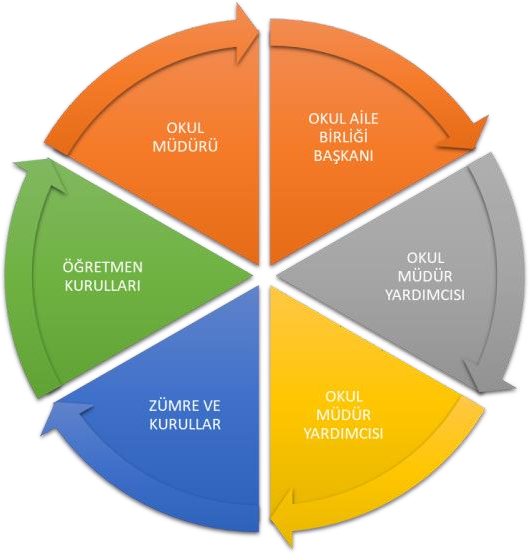 Paydaş anketlerine ilişkin ortaya çıkan temel sonuçlara altta yer verilmiştir.Öğrenci görüş ve değerlendirmeleri anket formunun sonuçları: Okulumuzun Olumlu (başarılı) Yönlerine İlişkin Görüşleriniz:Okulun düzenli olmasıOkulu temizleyenlerin olmasıOkulda yapılan etkinliklerOkulda eğlenceli öğütler verilmesiOkulun güvenli olmasıOkulun bahçesinde oyunlar olmasıOkulda çeşitli faaliyetlerin yapılmasıGörüşlerimin dikkate alınmasıOkulumuzun Olumsuz (başarısız) Yönlerine İlişkin Görüşleriniz:Çim sahanın olmamasıOkul bahçe zeminin iyi olmamasıOkul bahçe temizliğinin daha iyi olamamasıÖğretmen görüş ve değerlendirmeleri anket formunun sonuçları:Okulumuzun Olumlu (başarılı) Yönlerine İlişkin Görüşleriniz:Kurum kültürünün yerleşmiş olmasıOkulumuzun yenilik ve gelişimlere açık olmasıTeknolojik alt yapıYenilik ve gelişmeleri takip eden bir idare yapısının olmasıTercih edilen bir kurum olmasıOkulumuzda alınan kararların adil, tarafsız, objektif bir şekilde çalışanların katılımıyla alınmasıOkulumuzun Olumsuz (başarısız) Yönlerine İlişkin Görüşleriniz:Donanım malzemelerindeki eksikliklerYetersiz rehberlikÇalışanlara yönelik sosyal ve kültürel kaynakları faaliyetlerin azlığıVeli görüş ve değerlendirmeleri anket formunun sonuçları:Okulumuzun Olumlu (başarılı) Yönlerine İlişkin Görüşleriniz:1- Okulumuzda yeterli miktarda kültürel ve sanatsal faaliyetler düzenlenmektedir. 2- Öğrencilerimize ilgili konularda gerekli rehberlik hizmeti verilmektedir.3-İhtiyaç duyduğumda okulumuz çalışanlarıyla rahatlıkla görüşülebilmektedir. 4-Okulumuz ile ilgi durumlar zamanında veli ve öğrencilere duyurulmaktadır. 5-Okulumuza iletilen şikâyetler ve istekler dikkate alınmaktadır.Okulumuz veliler tarafından sevilmektedir.Okul teknik yönden yeterli araç gereç ve donanıma sahiptir.Okul binası ve diğer fiziki alanlar yeterlidir.Okulumuzun Olumsuz (başarısız) Yönlerine İlişkin Görüşleriniz:Profesyonel rehberlik hizmeti alamamaktayız.Bizleri ilgilendiren konularda istek ve görüşlerimiz her zaman dikkate alınmamaktadır.Öğretmenler arasında yetersiz işbirliği.Okul Binasının temizlik ve bakım yönünden eksiklerinin bulunması.GZFT (Güçlü, Zayıf, Fırsat, Tehdit) AnaliziOkulumuzun temel  istatistiklerinde verilen okul künyesi, çalışan bilgileri, bina bilgileri, teknolojik kaynak bilgileri ve gelir gider bilgileri ile paydaş anketleri sonucunda ortaya çıkan sorun ve gelişime açık alanlar iç ve dış faktör olarak değerlendirilerek GZFT tablosunda belirtilmiştir. Dolayısıyla olguyu belirten istatistikler ile algıyı ölçen anketlerden çıkan sonuçlar tek bir analizde birleştirilmiştir.Kurumun güçlü ve zayıf yönleri donanım, malzeme, çalışan, iş yapma becerisi, kurumsal iletişim gibi çok çeşitli alanlarda kendisinden kaynaklı olan güçlülükleri ve zayıflıkları ifade etmektedir ve ayrımda temel olarak okul müdürü/müdürlüğü kapsamından bakılarak iç faktör ve dış faktör ayrımı yapılmıştır.İçsel FaktörlerGüçlü YönlerZayıf YönlerDışsal FaktörlerFırsatlarTehditlerGelişim ve Sorun AlanlarıGelişim ve sorun alanları analizi ile GZFT analizi sonucunda ortaya çıkan sonuçların planın geleceğe yönelim bölümü ile ilişkilendirilmesi ve buradan hareketle hedef, gösterge ve eylemlerin belirlenmesi sağlanmaktadır.Gelişim ve sorun alanları ayrımında eğitim ve öğretim faaliyetlerine ilişkin üç temel tema olan Eğitime Erişim, Eğitimde Kalite ve kurumsal Kapasite kullanılmıştır. Eğitime erişim, öğrencinin eğitim faaliyetine erişmesi ve tamamlamasına ilişkin süreçleri; Eğitimde kalite, öğrencinin akademik başarısı, sosyal ve bilişsel gelişimi ve istihdamı da dâhil olmak üzere eğitim ve öğretim sürecinin hayata hazırlama evresini.; Kurumsal kapasite ise kurumsal yapı, kurum kültürü, donanım, bina gibi eğitim ve öğretim sürecine destek mahiyetinde olan kapasiteyi belirtmektedir.Gelişim ve Sorun AlanlarımızBÖLÜM III: MİSYON, VİZYON VE TEMEL DEĞERLEROkul Müdürlüğümüzün Misyon, vizyon, temel ilke ve değerlerinin  oluşturulması  kapsamında  öğretmenlerimiz, öğrencilerimiz, velilerimiz, çalışanlarımız ve diğer paydaşlarımızdan alınan görüşler, sonucunda stratejik plan hazırlama ekibi tarafından oluşturulan Misyon, Vizyon, Temel Değerler; Okulumuz üst kurulana sunulmuş ve üst kurul tarafından onaylanmıştır.MİSYONUMUZ *Günümüz modern toplumunda bireysel ve toplumsal sorumluluklarını gerektiği gibi yerine getirebilen; kendini gerçekleştirmiş, doğasında var olan gizli güçlerini olabildiğince geliştirmiş; bedensel, zihinsel, sosyal, psikolojik ve ahlaki yönlerden gelişebilen; bütüncül bir kişilik gelişimini gereğince başarabilen; mutlu, sağlıklı ve erdemli bireyler yetiştirmektir.VİZYONUMUZ *Akademik, sosyal, kültürel ve sportif başarıları her kesim tarafından kabul edilmiş bireyler yetiştirmek.TEMEL DEĞERLERİMİZ *Ülkemizin geleceğinden sorumluyuz.Eğitime yapılan yardımı kutsal sayar ve her türlü desteği veririz.Biz, birbirimize ve kendimize güveniriz.Kurumda çalışan herkesin katılımı ile sürecin devamlı olarak iyileştirileceğine ve geliştirileceğine inanırız.Sağlıklı bir çalışma ortamı içerisinde çalışanları tanıyarak fikirlerine değer verir ve işimizi önemseriz.Mevcut ve potansiyel hizmet bekleyenlerin ihtiyaçlarına odaklanırız.Kendimizi geliştirmeye önem verir, yenilikçi fikirlerden yararlanırız.Öğrencilerin, öğrenmeyi öğrenmesi ilk hedefimizdir.Öğrencilerimizi, yaratıcı yönlerinin gelişmesi için teşvik ederiz.Öğrencilerimiz, bütün çalışmalarımızın odak noktasıdır.BÖLÜM IV: AMAÇ, HEDEF VE EYLEMLER TEMA I: EĞİTİM VE ÖĞRETİME ERİŞİMEğitim ve öğretime erişim okullaşma ve okul terki, devam ve devamsızlık, okula uyum ve oryantasyon, özel eğitime ihtiyaçduyan bireylerin eğitime erişimi, yabancı öğrencilerin eğitime erişimi ve hayat boyu öğrenme kapsamında yürütülen faaliyetlerin ele alındığı temadır.Stratejik Amaç 1:Kayıt bölgemizde yer alan çocukların okullaşma oranlarını artıran, öğrencilerin uyum ve devamsızlık sorunlarını gideren etkin biryönetim yapısı kurulacaktırStratejik Hedef 1.1. Plan dönemi sonuna kadar dezavantajlı gruplar başta olmak üzere, eğitim ve öğretimin her tür ve kademesinde katılım ve tamamlama oranlarını artırmak, uyum ve devamsızlık sorunlarını giderilmesi.PERFORMANS GÖSTERGELERİEYLEM PLANITEMA II: EĞİTİM VE ÖĞRETİMDE KALİTENİN ARTIRILMASIEğitim ve öğretimde kalitenin artırılması başlığı esas olarak eğitim ve öğretim faaliyetinin hayata hazırlama işlevinde yapılacak çalışmaları kapsamaktadır.Bu tema altında akademik başarı, sınav kaygıları, sınıfta kalma, ders başarıları ve kazanımları, disiplin sorunları, öğrencilerin bilimsel, sanatsal, kültürel ve sportif faaliyetleri ile istihdam ve meslek edindirmeye yönelik rehberlik ve diğer mesleki faaliyetler yer almaktadır.Stratejik Amaç 2:Bütün öğrencilerimizin ulusal ve uluslararası ölçütlerde bilgi, beceri, tutum ve davranışın kazandırılmasına; girişimci, yenilikçi, dil becerileri yüksek, iletişime ve öğrenmeye açık, özgüven ve sorumluluk sahibi sağlıklı ve mutlu bireylerin yetişmesine imkân sağlanması.Stratejik Hedef 2.1. Öğrenme kazanımlarını takip eden ve velileri de sürece dâhil eden bir yönetim anlayışı ile öğrencilerimizin akademik başarıları ve sosyal faaliyetlere etkin katılımı artırılması.PERFORMANS GÖSTERGELERİEYLEM PLANITEMA III: KURUMSAL KAPASİTEStratejik Amaç 3:Beşerî, fizikî, malî ve teknolojik yapı ile yönetim ve organizasyon yapısını iyileştirerek, eğitime erişimi ve eğitimde kaliteyi artıracak etkin ve verimli bir kurumsal yapıyı tesisin sağlanması.Stratejik Hedef 3.1. Okulumuz velilerine bilgilendirme sistemi ile ulaşılması. Okulumuz yönetim ve öğrenme etkinliklerinin veli tarafından izlenmesi ve değerlendirilmesi.PERFORMANS GÖSTERGELERİEYLEM PLANIStratejik Hedef 3.2. Eğitim ve öğretim hizmetlerinin etkin sunumunu sağlamak için; yönetici, öğretmen ve diğer personelin kişisel ve mesleki becerilerini geliştirerek hakkaniyetli bir şekilde ödüllendirilmesi sağlanılması.PERFORMANS GÖSTERGELERİEYLEM PLANIBÖLÜM:  MALİYETLENDİRME2019-2023 Stratejik Planı Faaliyet/Proje Maliyetlendirme TablosuBÖLÜM: İZLEME VE DEĞERLENDİRMEOkulumuz Stratejik Planı izleme ve değerlendirme çalışmalarında 5 yıllık Stratejik Planın izlenmesi ve 1 yıllık gelişim planın izlenmesi olarak ikili bir ayrıma gidilecektir.Stratejik planın izlenmesinde 6 aylık dönemlerde izleme yapılacak denetim birimleri, il ve ilçe millî eğitim müdürlüğü ve Bakanlık denetim ve kontrollerine hazır halde tutulacaktır.Yıllık planın uygulanmasında yürütme ekipleri ve eylem sorumlularıyla aylık ilerleme toplantıları yapılacaktır. Toplantıda bir önceki ayda yapılanlar ve bir sonraki ayda yapılacaklar görüşülüp karara bağlanacaktır.Üst Kurul BilgileriÜst Kurul BilgileriEkip BilgileriEkip BilgileriAdı SoyadıUnvanıAdı SoyadıUnvanıVeysel TURNAOkul MüdürüÖmer GÖKDEMİRMüdür YardımcısıIşıl HAYTAÖğretmenAslıhan ERDOĞANÖğretmenNilüfer UYANIKÖğretmenDilek YILDIRIMÖğretmenMehmet ORHANOkul-Aile Birliği BşkYasin BIYIKOkul-Aile Birliği Üyeİli: NİĞDEİli: NİĞDEİli: NİĞDEİli: NİĞDEİlçesi: Merkezİlçesi: Merkezİlçesi: Merkezİlçesi: MerkezAdres:EDİKLİ BELDESİ YENİ MAH. TEPE 2. SK. NO: 5 MERKEZ/ NİĞDEEDİKLİ BELDESİ YENİ MAH. TEPE 2. SK. NO: 5 MERKEZ/ NİĞDEEDİKLİ BELDESİ YENİ MAH. TEPE 2. SK. NO: 5 MERKEZ/ NİĞDECoğrafi Konum(link):Coğrafi Konum(link):https://goo.gl/maps/UDf8PqUgvuT2https://goo.gl/maps/UDf8PqUgvuT2Telefon Numarası:0 388 262 48 450 388 262 48 450 388 262 48 45Faks Numarası:Faks Numarası:e- Posta Adresi:711700@meb.k12.tr711700@meb.k12.tr711700@meb.k12.trWeb sayfası adresi:Web sayfası adresi:arikanilkokul.meb.k12.trarikanilkokul.meb.k12.trKurum Kodu:711700711700711700Öğretim Şekli:Öğretim Şekli:Tam Gün / Normal EğitimTam Gün / Normal EğitimOkulun Hizmete Giriş Tarihi: 1999Okulun Hizmete Giriş Tarihi: 1999Okulun Hizmete Giriş Tarihi: 1999Okulun Hizmete Giriş Tarihi: 1999Toplam Çalışan Sayısı *Toplam Çalışan Sayısı *99Öğrenci Sayısı:Kız5555Öğretmen SayısıKadın55Öğrenci Sayısı:Erkek4141Öğretmen SayısıErkek00Öğrenci Sayısı:Toplam9696Öğretmen SayısıToplam55Derslik Başına Düşen Öğrenci SayısıDerslik Başına Düşen Öğrenci SayısıDerslik Başına Düşen Öğrenci Sayısı19Şube Başına Düşen Öğrenci SayısıŞube Başına Düşen Öğrenci SayısıŞube Başına Düşen Öğrenci Sayısı19Öğretmen Başına Düşen Öğrenci SayısıÖğretmen Başına Düşen Öğrenci SayısıÖğretmen Başına Düşen Öğrenci Sayısı19Şube Başına 30’dan Fazla Öğrencisi Olan ŞubeSayısıŞube Başına 30’dan Fazla Öğrencisi Olan ŞubeSayısıŞube Başına 30’dan Fazla Öğrencisi Olan ŞubeSayısıYOKÖğrenci Başına Düşen Toplam Gider Miktarı*Öğrenci Başına Düşen Toplam Gider Miktarı*Öğrenci Başına Düşen Toplam Gider Miktarı*5 TL.Öğretmenlerin Kurumdaki Ortalama GörevSüresiÖğretmenlerin Kurumdaki Ortalama GörevSüresiÖğretmenlerin Kurumdaki Ortalama GörevSüresi5 YILUnvan*ErkekKadınToplamOkul Müdürü ve Müdür Yardımcısı22Sınıf Öğretmeni44Branş Öğretmeni11Rehber Öğretmenİdari PersonelYardımcı Personel202Güvenlik PersoneliToplam Çalışan Sayıları459Okul BölümleriOkul BölümleriÖzel AlanlarVarYokOkul Kat Sayısı2+1Çok Amaçlı SalonXDerslik Sayısı12Çok Amaçlı SahaXDerslik Alanları (m2)30KütüphaneXKullanılan Derslik Sayısı5Fen LaboratuvarıXŞube Sayısı5Bilgisayar LaboratuvarıXİdari Odaların Alanı (m2)30İş AtölyesiXÖğretmenler Odası (m2)30Beceri AtölyesiXOkul Oturum Alanı (m2)4050PansiyonXOkul Bahçesi (Açık Alan)(m2)3600Okul Kapalı Alan (m2)450Sanatsal, bilimsel ve sportif amaçlı toplam alan (m2)0Kantin (m2)0Tuvalet Sayısı14SINIFIKızErkekToplamAnasınıfı910191. Sınıf1411252. Sınıf96153. Sınıf1311244. Sınıf10313Etkileşimli Tahta Sayısı13TV Sayısı0Masaüstü Bilgisayar Sayısı3Yazıcı Sayısı2Taşınabilir Bilgisayar Sayısı1Fotokopi Makinası Sayısı2Projeksiyon Sayısı1İnternet Bağlantı HızıFiberYıllarGelir MiktarıGider Miktarı201735002018500850KATILMA DERECESİKatılmıyorum%100KATILMA DERECESİKısmenKatılıyorum%5KATILMA DERECESİKararsızım%5KATILMA DERECESİKatılıyorum%20%50KATILMA DERECESİKesinlikleKatılıyorum%100%100%100%100%100%100%100%100%100%80%40MADDELERMADDELERÖğretmenlerimle ihtiyaç duyduğumda rahatlıkla görüşebilirim.Okul müdürü ile ihtiyaç duyduğumda rahatlıkla konuşabiliyorum.Okulun rehberlik servisinden yeterince yararlanabiliyorum.Okula ilettiğimiz öneri ve isteklerimiz dikkate alınır.Okulda kendimi güvende hissediyorum.Okulda öğrencilerle ilgili alınan kararlarda bizlerin görüşleri alınır.Öğretmenler yeniliğe açık olarak derslerin işlenişinde çeşitli yöntemler kullanmaktadır.Derslerde konuya göre uygun araç gereçler kullanılmaktadır.Teneffüslerde ihtiyaçlarımı giderebiliyorum.Okulun içi ve dışı temizdir.Okulun binası ve diğer fiziki mekânlar yeterlidir.Okul kantininde satılan malzemeler sağlıklı ve güvenlidir.Okulumuzda yeterli miktarda sanatsal ve kültürel faaliyetler düzenlenmektedir.SıraSıra12345678910111213KATILMA DERECESİKatılmıyorumKATILMA DERECESİKısmen Katılıyorum%50KATILMA DERECESİKararsızım%50%50KATILMA DERECESİKatılıyorumm%50%50%50%50%50%20%100%50%50KATILMA DERECESİKesinlikle Katılıyorum%50%100%50%100%80%50%100%100%50MADDELERMADDELEROkulumuzda alınan kararlar, çalışanların katılımıyla alınır.Kurumdaki tüm duyurular çalışanlara zamanında iletilir.Her türlü ödüllendirmede adil olma, tarafsızlık ve objektiflik esastır.Kendimi, okulun değerli bir üyesi olarak görürüm.Çalıştığım okul bana kendimi geliştirme imkânı tanımaktadır.Okul, teknik araç ve gereç yönünden yeterli donanıma sahiptir.Okulda çalışanlara yönelik sosyal ve kültürel faaliyetler düzenlenir.Okulda öğretmenler arasında ayrım yapılmamaktadır.Okulumuzda yerelde ve toplum üzerinde olumlu etki bırakacak çalışmalar yapmaktadır.Yöneticilerimiz, yaratıcı ve yenilikçi düşüncelerin üretilmesini teşvik etmektedir.Yöneticiler, okulun vizyonunu, stratejilerini, iyileştirmeye açık alanlarını vs. çalışanlarlapaylaşır.Okulumuzda sadece öğretmenlerin kullanımına tahsis edilmiş yerler yeterlidir.Alanıma ilişkin yenilik ve gelişmeleri takip eder ve kendimi güncellerim.Sıra NoSıra No12345678910111213KATILMA DERECESİKatılmıyorum%100KATILMA DERECESİKısmen Katılıyorum%5KATILMA DERECESİKararsızım%10%5KATILMA DERECESİKatılıyorum%40%30%50KATILMA DERECESİKesinlikleKatılıyorum%100%100%100%100%60%100%100%100%60%100%40MADDELERMADDELERÖğretmenlerimle ihtiyaç duyduğumda rahatlıkla görüşebilirim.Okul müdürü ile ihtiyaç duyduğumda rahatlıkla konuşabiliyorum.Okulun rehberlik servisinden yeterince yararlanabiliyorum.Okula ilettiğimiz öneri ve isteklerimiz dikkate alınır.Okulda kendimi güvende hissediyorum.Okulda öğrencilerle ilgili alınan kararlarda bizlerin görüşleri alınır.Öğretmenler yeniliğe açık olarak derslerin işlenişinde çeşitli yöntemler kullanmaktadır.Derslerde konuya göre uygun araç gereçler kullanılmaktadır.Teneffüslerde ihtiyaçlarımı giderebiliyorum.Okulun içi ve dışı temizdir.Okulun binası ve diğer fiziki mekânlar yeterlidir.Okul kantininde satılan malzemeler sağlıklı ve güvenlidir.Okulumuzda yeterli miktarda sanatsal ve kültürel faaliyetler düzenlenmektedir.SıraNoSıraNo12345678910111213Öğrenciler*Nakil gelen ve giden öğrenci sayısının az olması*Sürekli devamsız öğrenci sayısının az olmasıÇalışanlar*Liderlik davranışlarını sergileyebilen yönetici ve çalışanların bulunması*Öğretmen yönetici iş birliğinin güçlü olması*Genç öğretmen kadrosunun olması*Kendini	geliştiren	gelişime	açık	ve	teknolojiyi	kullanan öğretmenlerin olması*Kadrolu hizmetli personelinin olması* Normal öğretim yapılması nedeniyle öğretmenlerin birbirleriyle yeterli koordinasyonu sağlamasıVeliler*Veli iletişiminin güçlü olması*Okul Aile Birliğinin iş birliğine açık olmasıBina ve Yerleşke*Konferans salonunu mevcut olması*Okula ulaşımın kolay olmasıDonanım*ADSL bağlantısının olması*Öğrencilerin okuma  ihtiyacının  giderilmesi  için  kütüphaneninolması*Akıl oyunları sınıfı ve sinema salonunun olması*Her sınıfta akıllı tahta olmasıÖğrenciler*Okuma alışkanlığının az olmasıÇalışanlar*Rehber öğretmen eksikliğiVeliler*Ailelerin öğrencilerin eğitim-öğretim faaliyetlerine yeterli önemvermemesi*Velilerin eğitim seviyesinin düşüklüğü ve çoğunun işsiz olmasıBina ve Yerleşke*Okul binasının tadilat ihtiyacının bulunmasıBütçe*Okul-Aile birliğinin herhangi bir gelirinin bulunmamasıYönetim Süreçleri*Ders dışı faaliyetlerin yeteri kadar yapılamaması*Okulun sosyal,  kültürel,  sportif  etkinliklere  katılmada  yetersizkalmasıPolitik*Mülki ve yerel yetkililerle olan olumlu diyalog ve iş birliği*Yerel yönetimin eğitime desteğiSosyolojik*Okulumuzun diğer okullar ve kurumlarla iletişiminin güçlü olması*Hayırseverlerin varlığı*Okulumuzun yakınlarında sağlık ocağı bulunmasıTeknolojikOkulumuzda fiber internet teknolojisinin bulunmasıBilgisayar ve internet kullanımının artmasıMevzuat-Yasal*Hizmet alanların beklenti ve görüşlerinin dikkate alınması*Okul yönetici ve öğretmenlerinin ihtiyaç duyduğunda İl Milli Eğitim Müdürlüğü yöneticilerine ulaşabilmesiPolitik*Karakolun okulumuza çok uzak olması*Medyanın eğitici görevini yerine getirmemesiEkonomik*Kasabada istihdam alanlarının olmayışının halkı göçe zorlamasıSosyolojik*Parçalanmış ve problemli aileler*Bulunduğumuz bölgenin hızlı göç alıp vermesi*Okulun kasaba merkezine uzaklığıTeknolojikŞiddet içerikli programların medyada fazla yer alması Sosyal medyanın öğrenciler üzerindeki olumsuz etkisi1.TEMA: EĞİTİM VE ÖĞRETİME ERİŞİM1.TEMA: EĞİTİM VE ÖĞRETİME ERİŞİM1Okullaşma Oranı2Okula Devam/ Devamsızlık3Okula Uyum, Oryantasyon4Özel Eğitime İhtiyaç Duyan Bireyler5Yabancı Öğrenciler6Hayat boyu Öğrenme2.TEMA: EĞİTİM VE ÖĞRETİMDE KALİTE2.TEMA: EĞİTİM VE ÖĞRETİMDE KALİTE1Akademik Başarı2Sosyal, Kültürel ve Fiziksel Gelişim3Sınıf Tekrarı4İstihdam Edilebilirlik ve Yönlendirme5Öğretim Yöntemleri6Ders araç gereçleri3.TEMA: KURUMSAL KAPASİTE3.TEMA: KURUMSAL KAPASİTE1Kurumsal İletişim2Kurumsal Yönetim3Bina ve Yerleşke4Donanım5Temizlik, HijyenNoPERFORMANS GÖSTERGESİMevcutHEDEFHEDEFHEDEFHEDEFHEDEFNoPERFORMANS GÖSTERGESİ201820192020202120222023PG.1.1.1Okul öncesi eğitimde net okullaşma oranı (5 yaş) (%)6070809095100PG.1.1.2Okula yeni başlayan öğrencilerden oryantasyon eğitimine katılanların oranı (%)909095100100100PG.1.1.3İlkokul birinci sınıf öğrencilerinden en az bir yıl okul öncesi eğitim almış olanların oranı (%)708090100100100PG.1.1.4Bir eğitim ve öğretim döneminde 20 gün ve üzeri devamsızlık yapan öğrenci oranı (%)321000PG.1.1.5Özel eğitime yönlendirilen bireylerin yönlendirildikleri eğitime erişimoranı (%)100100100100100100NoEYLEM İFADESİEYLEM SORUMLUSUEYLEMTARİHİ1.1.1.Kayıt bölgesinde yer alan öğrencilerin tespiti çalışması yapılacaktır.Okulİdaresi01Eylül- 20 Eylül1.1.2Okula yeni başlayan öğrencilere oryantasyon eğitimi verilecektir.Ana sınıfı ve 1.Sınıf Öğretmenleri01Eylül- 20 Eylül1.1.3İlkokula yeni başlayan çocukların okul öncesi eğitim almalarıiçin gerekli çalışmalar yapılacaktır.Okul Öncesi Öğretmenleri ve Okul İdaresiEylül Ayının İlk Haftası1.1.4Öğrencilerin devamsızlık yapmasına sebep olan faktörler belirlenerek bunların öğrenciler üzerindeki olumsuz etkisini azaltacak tedbirler alınacaktır.Okul İdaresi RehberlikServisiÖğretmenler VelilerEğitim ÖğretimSüresince1.1.5Okulumuzun fiziki ortamları özel eğitime ihtiyaç duyan bireylerin gereksinimlerine uygun biçimde düzenlenecek ve destek eğitim odasının etkinliği artırılacaktır.Okul Müdürü Okul AileBirliği VelilerEğitim ÖğretimSüresinceNoPERFORMANS GÖSTERGESİMevcutHEDEFHEDEFHEDEFHEDEFHEDEFNoPERFORMANS GÖSTERGESİ201820192020202120222023PG.2.1.1Kurum ve kuruluşlar tarafından düzenlenen sanatsal, bilimsel, kültürel ve sportif faaliyetlere katılan öğrenci oranı(%)51020304050PG.2.1.2Çevre bilincinin artırılması çerçevesinde yapılan etkinliklere katılan öğrenci sayısı52030405060PG.2.1.3Hedeflenen başarıyı gerçekleştiremeyen öğrencilerden destek programı eğitiminekatılanların oranı (%)9595100100100100PG.2.1.4Ders dışı egzersizçalışmalarına katılan öğrenci sayısı20406080100100PG.2.1.5Sağlıklı ve dengeli beslenme ile ilgili verilen eğitimekatılan öğrenci sayısı375075100100100PG.2.1.6Öğrenci başına okunankitap sayısı203035404550NoEYLEM İFADESİEYLEM SORUMLUSUEYLEMTARİHİ2.1.1.Okulumuzda bilimsel, kültürel,  sanatsal, sportif	ve toplum hizmeti alanlarında etkinliklere katılım oranıartırılacaktır.Tüm PaydaşlarEğitim Öğretim Süresince2.1.2Çevre bilincinin artırılması çerçevesinde yapılan etkinliklere katılan öğrenciler ödüllendirilerek katılım oranımız artırılacaktır.Tüm PaydaşlarEğitim ÖğretimSüresince2.1.3Hedefledikleri başarıyı gösteremediği belirlenen öğrencilerin akademik ve sosyal gelişimleri için okulumuzda destekprogramları uygulanacaktır.Okul İdaresi ÖğretmenlerEğitim ÖğretimSüresince2.1.4Okulumuz da ders dışı egzersiz çalışmalarına önemverilecek ve çalışmalar desteklenecektir.Okul İdaresi ÖğretmenlerEğitim ÖğretimSüresince2.1.5Okul	sağlığı		ve	hijyen	konularında öğrencilerin,	ailelerin	ve		çalışanlarınTüm PaydaşlarEğitim ÖğretimSüresincebilinçlendirilmesine yönelik faaliyetler yapılacaktır. Okulumuzun bu konulara ilişkin  değerlendirmelere (Beyaz Bayrak, Beslenme Dostu Okul, Sıfır Atık Projesivb.) katılmaları desteklenecektir.2.1.6Çeşitli yarışma, organizasyon ve benzer etkinliklerle okulumuzda	kitap	okuma	hareketliliği	sağlanaraköğrencilerin kitap okumaya yönelik ilgisinin artması sağlanacaktır.ÖğretmenlerEğitim ÖğretimsüresinceNoPERFORMANS GÖSTERGESİMevcutHEDEFHEDEFHEDEFHEDEFHEDEFNoPERFORMANS GÖSTERGESİ201820192020202120222023PG.3.1.1Okulumuz mobil bilgilendirme sistemi ile ulaşılan veli oranı (%)050100100100100PG.3.1.2Okulumuz bilgi edinme sistemlerinden hizmet alanların memnuniyet oranı (%)9095100100100100PG.3.1.3Okul web sitemizin kullanım sıklığı(%)5060808595100PG.3.1.4Okulumuz öğretmenlerinin ihtiyaç duyduğu bilgi, belgeve dokümanlara ulaşım oranı (%)100100100100100100NoEYLEM İFADESİEYLEM SORUMLUSUEYLEMTARİHİ3.1.1Yönetim ve öğrenme etkinliklerinin izlenmesi,değerlendirilmesi ve geliştirilmesi amacıyla veriye dayalı yönetim yapısı desteklenecektir.Okul İdaresiEğitim ÖğretimSüresince3.1.2Okulumuz bilgi edinme sistemlerinin aktif bir şekilde kullanılması sağlanacaktır.Okul İdaresi ÖğretmenlerEğitim ÖğretimSüresince3.1.3Okulumuzca bilgi edinme sistemleri vasıtasıyla bilgi istenilen konuların analizi yapılacak, sıklıkla talep edilen bilgiler web sitemizde yayınlanarak kamuoyu ile düzenli olarak paylaşılacaktır. Böylelikle mükerrer bilgi taleplerinin önüne geçilecektir.Okul MüdürüEğitim ÖğretimSüresince3.1.4Öğretmenlerimizin ihtiyaç duyduğu bilgi, belge ve dokümanlara hızlı bir şekilde erişim sağlayabilmesi amacıyla doküman ve veri yönetim merkezi oluşturulmasıdesteklenecektir.Tüm PaydaşlarEğitim ÖğretimSüresinceNoPERFORMANS GÖSTERGESİMevcutHEDEFHEDEFHEDEFHEDEFHEDEFNoPERFORMANS GÖSTERGESİ201820192020202120222023PG.3.2.1Hizmet İçi Eğitime katılan yönetici, öğretmen ve personel sayısı777777PG.3.2.2Ödül alan personel oranı (%)135777PG.3.2.3Akredite sertifika eğitimine katılmış personel oranı (%)023456PG.3.2.4Öğretmenlerin derslerde teknolojiyi etkin kullanma oranı(%)758090100100100PG.3.2.5Lisansüstü eğitimi tamamlayan personel sayısı012345NoEYLEM İFADESİEYLEM SORUMLUSUEYLEMTARİHİ3.2.1Özellikle sorun alanları olarak tespit edilen konularda (liderlik ve sınıf yönetimi, yetkinlik, öğretme  usulü, ölçme ve değerlendirme, materyal hazırlama, iletişim kurma, teknolojiyi etkin ve verimli kullanma, yabancı dil, mesleki etik) öğretmenlerin belirli periyotlardaeğitim yapmaları sağlanacaktır.Okul MüdürüSeminer Dönemi3.2.2Başarılı    öğretmenlerin ödüllendirilmesisağlanacaktırOkul MüdürüSene Sonu3.2.3Okulumuz personellerinin talepleri, birimlerin ihtiyaçları, denetim raporları ve birimlerce tespit edilen sorun alanları dikkate alınarak personelimizin kurum içi ve kurum dışı eğitim seminerlerinekatılımı sağlanacaktır.Okul Müdürü MüdürYardımcısıGörevleri Süresince3.2.4Eğitimde Fırsatları Artırma ve Teknolojiyi İyileştirme Hareketi (FATİH) Projesi ile Okulumuzda öğrenci ve öğretmenlerinteknoloji kullanma yetkinlikleri artırılacaktır.Okul MüdürüEğitim ÖğretimSüresince3.2.5Öğretmen ve okul yöneticilerimizin genel ve özel alanlarına yönelik becerilerini geliştirmek için lisansüstü düzeyde mesleki gelişim programlarına katılımıdesteklenecektir.Tüm PaydaşlarEğitim ÖğretimSüresinceKaynak Tablosu20192020202120222023ToplamGenel Bütçe000000Valilikler ve Belediyelerin Katkısı000000Diğer (Okul Aile Birlikleri)1000150020002500300010.000TOPLAM1000150020002500300010.000